APPLYING FOR PHARMACIEST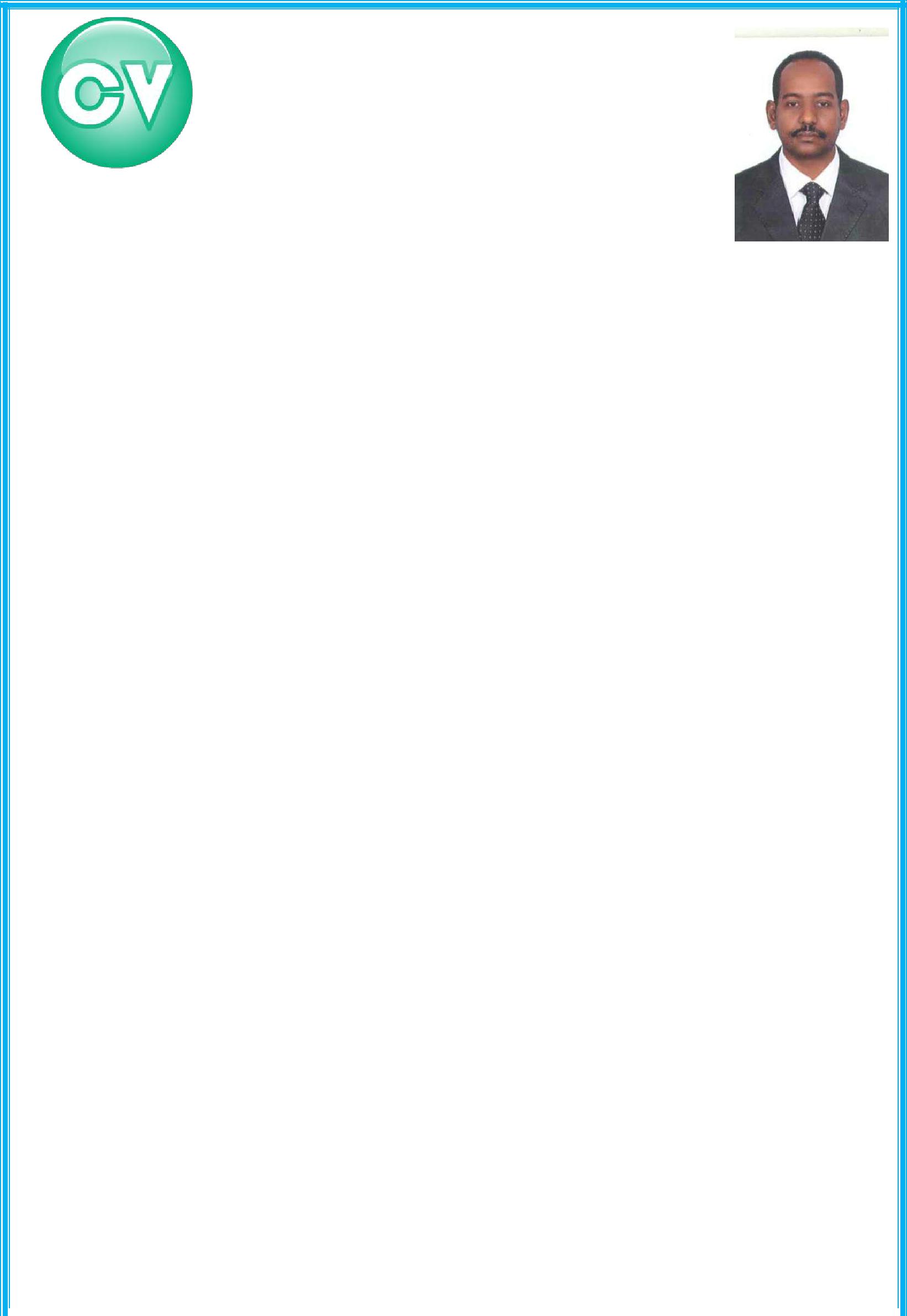 	NADIREmail:- nadir.381574@2freemail.com Dubai, UAEPERSONAL DETAILSOBJECTIVEAs a highly motivated and creative individual, my career aspiration is to contribute the best of my services in the field of Pharmacist Utilize the knowledge, communication skills and efforts to work effectively in an organization. Be a responsible team player, making significant contributions to the success of the organization goals and strategic directions.PERSONAL SUMMARYProfound knowledge of medical terminology and experience working with a pharmacy.Proven ability to prioritize and handle multiple tasks Proficient typing and computing numerical dataExcellent customer service skills and a strong sense of urgency Solid research and problem solving skillsEDUCATIONAL ATTAINMENTHigh School completedHigher secondary completedBasic Computer Knowledge ( Ms Office)Bachelor of Pharmacy (honor Degree) university of KhartoumWORK EXPERIENCEWorked as a Pharmacist with Health insurance corporation in Sudan 1 yearWorked as a Pharmacist with Type Pharmacy Company in Sudan 2 yearsWorked as a pharmacist with Shawmikh Pharmacy in Sudan 1 yearWorked as a Pharmacist with Al Mana Genral Hospital in Saudi Arabia 3 yearsWorked as a Pharmacist with Muzaammil Pharmacy in Sudan 1 yearsWorked as a Pharmacist with Super care pharmacy in Dubai 2 yearsWorking as a Pharmacist with Riyad Pharmacy in Sudan from 18/08/2016 till nowRESPONSIBILITIESReceived stocks and log the inventory of all medications.Maintained appropriate inventory controls and storage of in-date medication stock.Provided clerical support and analysis in the process of managing the pharmacy inventory.Assisted in answering questions of the pharmacy staff in the absence of purchasing manager.Made travel arrangements and schedules appointments for industry meetings.Addressed and resolved urgent Managed Care related issues.Provided credentialing information to Third Party Carriers.Maintained follow-up logs and Managed Health Care Contracting database.Ensured to restock Pharmacy Unit Dose Master Cars on a daily basis.Managed to answered telephone, referring any drug information questions to the pharmacistSKILLSExtreme attention to detail in all workExcellent work ethic needed to succeed in any careerGreat understanding of pharmaceutical standards and regulationsProficient in computer skills necessary for keeping records and inventoryCustomer service skills with a focus on meeting the needs of the customer firstCapable of working independently as well as with a team of othersOrganized in all paperwork and record keepingSTRENGTHSGood communication skillsExcellent attention to detailAbility to work independently and work in a teamAble to respond quickly in emergency situationLANGUAGEArabic, EnglishNationality:SudanGender:MaleDate of Birth:1977Place of Birth:DongolaMarital Status:SingleUAE:DHA LicenseVisa Status:Visit Visa